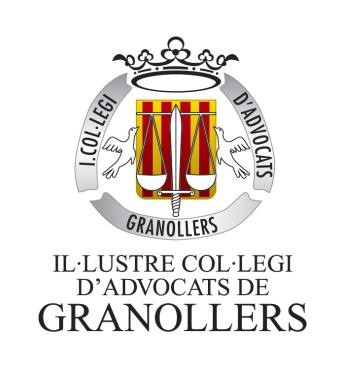 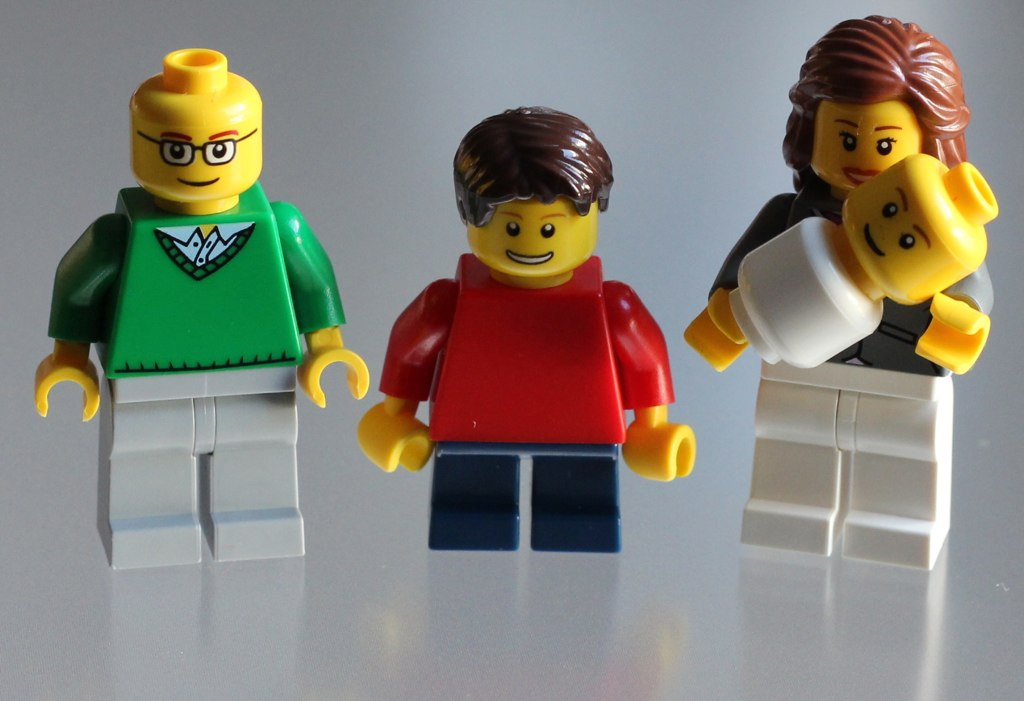 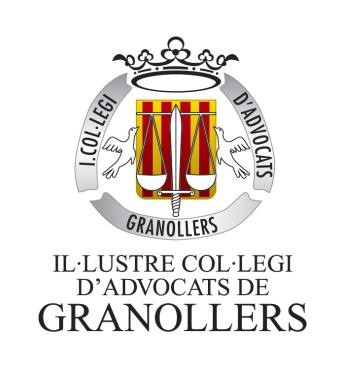 INTRODUCCIÓMitjançant el Pla de Parentalitat es cohesionen els articles que regulen la cura dels fills en els processos de crisi familiars i la manera en que ambdós progenitors volen exercir les responsabilitats parentals.En aquest curs s’analitza l’origen del Pla de Parentalitat  i la finalitat que persegueix, per entendre l’ utilitat de l’ instrument i la voluntat del legislador a l’hora d’introduir-lo.TEMARI 1.       Significat del Pla de Parentalitat2.       Orígens i finalitat: interès superior del menor.3.       Normativa que regula el Pla de Parentalitat.4.       Elaboració del Pla de Parentalitat.5.       Implicació dels progenitors en l’elaboració. El compromís.6.       La Mediació.7.       El contingut del Pla de Parentalitat.8.       Qüestions relatives a la guarda.9.       Qüestions relatives a l’exercici de la potestat parental.10.   Clàusula de tancament.11.   Qüestions processals relacionades amb el Pla de Parentalitat12.    Coordinació per supòsits de l'incompliment del pla de parentalitat 	CALENDARIDurada: 12 hores Dates: 11, 13 i 18 de desembreHorari: Dilluns i dimecres 16.00 a 20 horesAquest curs és vàlid per al còmput de 12 hores de la formació continuada dels mediadors del Centre de Mediació de Catalunya en modalitat presencial 	AVALUACIÓL’assistència al 80% de les hores lectives dóna dret a obtenir el certificat d'aprofitament.	EQUIP DOCENTM. Carme Aregall Romeu, Advocada, mediadora i coordinadora parental Generalitat de Catalunya. Natalia Ferré i Giró, Tècnica del Centre de Mediació en Dret Privat de Catalunya. Advocada mediadora ADDO Conflict Resolution	IMPORTCol·legiats ICAVOR 75€Col·legiats d’altres ICA 95 € Associats 150€No Col·legiats 200€	INSCRIPCIONSwww.icavor.cat formacio@icavor.comTel. 93 879 26 03